September 9, 2016Via Georgia Procurement RegistrySHORTLIST SELECTION ANNOUNCEMENT Request for Qualifications and Proposals “Holland Plant Chilled Water Modernization and Upgrades”Bid-Contract No. 0045-17 / Project No. C0052-2016RESPONSES RECEIVED:Many thanks to all the Firms that responded.  Georgia Tech received submissions from the following:Aqua Design SystemsE. Escher, Inc.Piedmont Construction GroupAVS Builders, Inc.DPR ConstructionSHORTLIST SELECTION:The following Firms have been selected to move forward with the selection process and will be contacted directly to proceed with Step II – Request for Proposals.Aqua Design SystemsE. Escher, Inc.Piedmont Construction GroupEnd of Shortlist Selection AnnouncementDonna Vongsouvan, Contracting Officer - donna.vongsouvan@facilities.gatech.edu Frank Lamia, Construction Project Manager - frank.lamia@facilities.gatech.edu 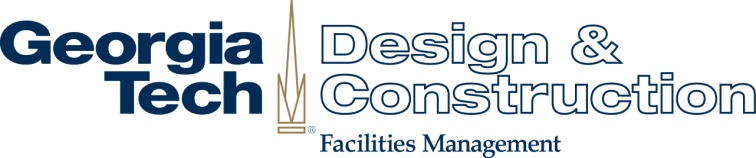 955 Fowler St., NWAtlanta, Georgia 30332-0410